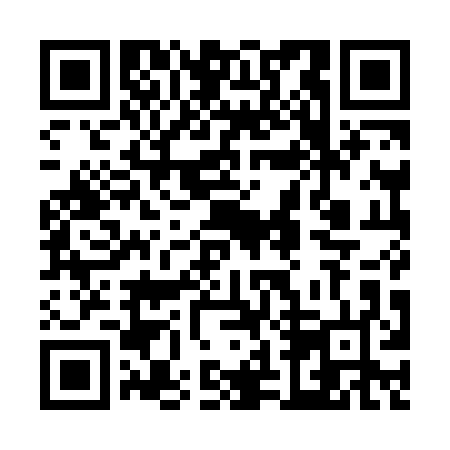 Prayer times for Sterling Heights, Michigan, USAWed 1 May 2024 - Fri 31 May 2024High Latitude Method: Angle Based RulePrayer Calculation Method: Islamic Society of North AmericaAsar Calculation Method: ShafiPrayer times provided by https://www.salahtimes.comDateDayFajrSunriseDhuhrAsrMaghribIsha1Wed4:576:261:295:238:3310:022Thu4:556:251:295:238:3410:043Fri4:546:231:295:248:3510:054Sat4:526:221:295:248:3610:075Sun4:506:211:295:248:3710:086Mon4:496:201:295:258:3810:107Tue4:476:181:295:258:4010:118Wed4:456:171:295:258:4110:139Thu4:446:161:295:268:4210:1410Fri4:426:151:295:268:4310:1611Sat4:406:141:285:268:4410:1712Sun4:396:131:285:278:4510:1913Mon4:376:121:285:278:4610:2014Tue4:366:101:285:278:4710:2215Wed4:346:091:285:288:4810:2316Thu4:336:081:295:288:4910:2517Fri4:316:071:295:288:5010:2618Sat4:306:071:295:288:5110:2819Sun4:296:061:295:298:5210:2920Mon4:276:051:295:298:5310:3121Tue4:266:041:295:298:5410:3222Wed4:256:031:295:308:5510:3423Thu4:246:021:295:308:5610:3524Fri4:226:021:295:308:5710:3625Sat4:216:011:295:318:5810:3826Sun4:206:001:295:318:5910:3927Mon4:196:001:295:319:0010:4028Tue4:185:591:305:329:0010:4229Wed4:175:581:305:329:0110:4330Thu4:165:581:305:329:0210:4431Fri4:155:571:305:339:0310:45